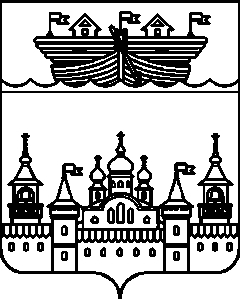 АДМИНИСТРАЦИЯ КАПУСТИХИНСКОГО СЕЛЬСОВЕТА ВОСКРЕСЕНСКОГО МУНИЦИПАЛЬНОГО РАЙОНА НИЖЕГОРОДСКОЙ ОБЛАСТИПОСТАНОВЛЕНИЕ23 октября 2017 года								№ 70Об утверждении Перечня необходимых изменений и дополнений сведений государственного адресного реестра по результатам инвентаризации объектов адресации по населенным пунктам Капустихинского сельсовета	В целях организации работы по внесению по материалам инвентаризации  изменений и дополнений в сведения государственного адресного реестра по объектам адресации по населенным пунктам Капустихинского сельсовета, на основании Федерального закона от 2.12.2013 №443-ФЗ «О Федеральной информационной системе и о внесении изменений в федеральный закон «Об общих принципах организации местного самоуправления в Российской Федерации», административного регламента «Ведение адресного хозяйства (присвоение почтового адреса жилому дому, другим строениям и земельным участкам) на территории Капустихинского сельсовета Воскресенского муниципального района», утверждённого постановлением №68 от 02.12.2013г. (с учетом изменений  от 22.04.2016 года постановление№ 35), Уставом Капустихинского сельсовета  администрация Капустихинского сельсовета Воскресенского муниципального района Нижегородской области постановляет:1.Утвердить Перечень необходимых изменений и дополнений сведений государственного адресного реестра по результат инвентаризации объектов адресации по населённым пунктам Капустихинского сельсовета согласно приложения №1.2.Обнародовать настоящее постановление на информационном стенде в здании администрации сельсовета и разместить на официальном Интернет-сайте администрации района.3.Контроль за исполнением настоящего постановления оставляю за собой.	4.Настоящее постановление вступает в силу со дня принятия.Глава администрации							Л.И. АфоньшинаПриложение №1 к постановлению администрации Капустихинского сельсоветаот 23 октября  2017 года № 70Перечень необходимых изменений и дополнений сведений  государственного адресного реестра по результатам инвентаризации объектов адресации по населенным пунктам Капустихинского сельсовета	1.деревня ЧухломкаПереулок Заречный (дом 6,8,10 добавить)2.деревня ЧернышихаПереулок Транспортный (дом2А, дом 8 добавить)Улица Южная (дом 4 добавить)3. д. РусенихаПереулок Дорожный (дом 1,2 добавить)